Publish Your Self AssessmentYou will now attach and/or embed your self-assessment to the bottom of the blog post with the artifact you have chosen. You may choose to make this post private or public. After placing your artifact on a blog post, follow the instructions below.Categories - Self-AssessmentTags - Now tag your post using the tag that corresponds to the competency that you have written about. You can choose more than one. Please use lower case letters and be exact.#creativethinkingcc#communicationcc#criticalthinkingcc#socialresponsibilitycc#personalidentitycc#personalawarenessccUse the Add Document button located at the top of your post page and embed your self-assessment at the bottom of your blog post.Publish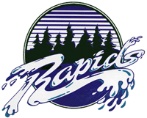 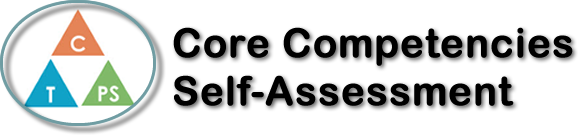 Name: yura Date:  23/11/2017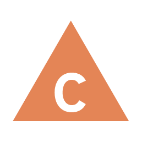 How does the artifact you selected demonstrate strengths & growth in the communication competency?In what ways might you further develop your communication competency?Self-ReflectionDescribe how the artifact you selected shows your strengths & growth in specific core competencies. The prompt questions on the left - or other self-assessment activities you may have done - may guide your reflection process.I’m able to be an active listener because usually I don’t have many idea or support. I think I’m more suitable to be a listener and I always be a listener more than support .my English is no good enough.I’m able to be hear different point of view. Because different people can tell me different point of view can let me learn more thing. Like I can learn this person’s own point and another person point.I do that with my teammate and communicate to give the feedback.First, we have a same goal and we are talking about how can we do achieve that and do that well and we allocation our work to sure everybody working fairly.I give our group many china elements that’s my roles.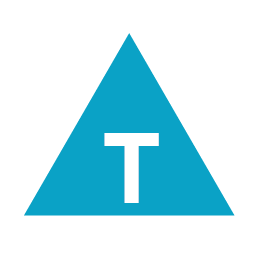 How does the artifact you selected demonstrate strengths & growth in the thinking competencies?In what ways might you further develop your thinking competencies?Self-ReflectionDescribe how the artifact you selected shows your strengths & growth in specific core competencies. The prompt questions on the left - or other self-assessment activities you may have done - may guide your reflection process.I’m able to be an active listener because usually I don’t have many idea or support. I think I’m more suitable to be a listener and I always be a listener more than support .my English is no good enough.I’m able to be hear different point of view. Because different people can tell me different point of view can let me learn more thing. Like I can learn this person’s own point and another person point.I do that with my teammate and communicate to give the feedback.First, we have a same goal and we are talking about how can we do achieve that and do that well and we allocation our work to sure everybody working fairly.I give our group many china elements that’s my roles.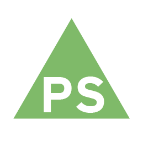 How does the artifact you selected demonstrate strengths & growth in the personal & social competencies?In what ways might you further develop your personal & social competencies?Self-ReflectionDescribe how the artifact you selected shows your strengths & growth in specific core competencies. The prompt questions on the left - or other self-assessment activities you may have done - may guide your reflection process.I’m able to be an active listener because usually I don’t have many idea or support. I think I’m more suitable to be a listener and I always be a listener more than support .my English is no good enough.I’m able to be hear different point of view. Because different people can tell me different point of view can let me learn more thing. Like I can learn this person’s own point and another person point.I do that with my teammate and communicate to give the feedback.First, we have a same goal and we are talking about how can we do achieve that and do that well and we allocation our work to sure everybody working fairly.I give our group many china elements that’s my roles.